Publicado en Donostia -  San Sebastián el 15/10/2020 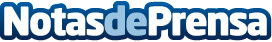 Consejos del COEGI para la ciudadanía sobre cómo actuar ante una parada cardiaca en tiempos de COVID-19Con motivo de la conmemoración mañana, 16 de octubre, del Día Mundial de la Parada Cardiaca, el Colegio Oficial de Enfermería de Gipuzkoa recuerda que una persona en parada cardiorrespiratoria que no recibe maniobras de reanimación cardiopulmonar pierde aproximadamente un 10% de supervivencia en cada minuto. "Actuar rápido y bien salva vidas", subrayanDatos de contacto:COEGI Comunicación943223750Nota de prensa publicada en: https://www.notasdeprensa.es/consejos-del-coegi-para-la-ciudadania-sobre Categorias: Medicina Industria Farmacéutica País Vasco Otras ciencias http://www.notasdeprensa.es